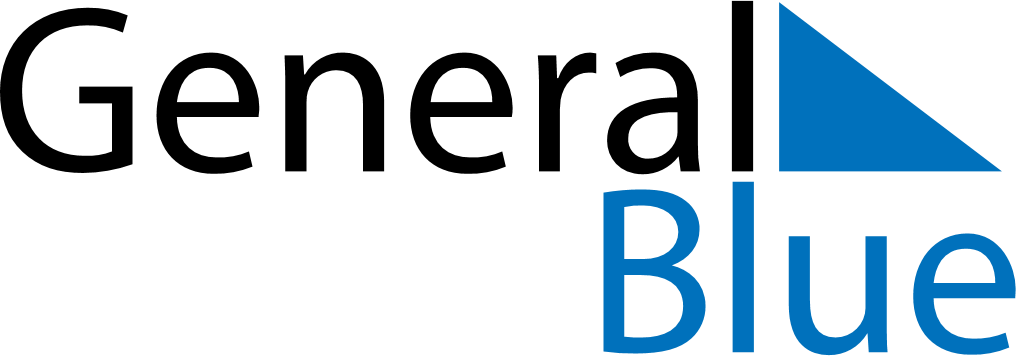 October 2019October 2019October 2019October 2019CyprusCyprusCyprusMondayTuesdayWednesdayThursdayFridaySaturdaySaturdaySunday1234556Cyprus Independence Day78910111212131415161718191920212223242526262728293031National Holiday